ФГИС «Моя школа» (МАОУ «Гимназия №1» г. Перми)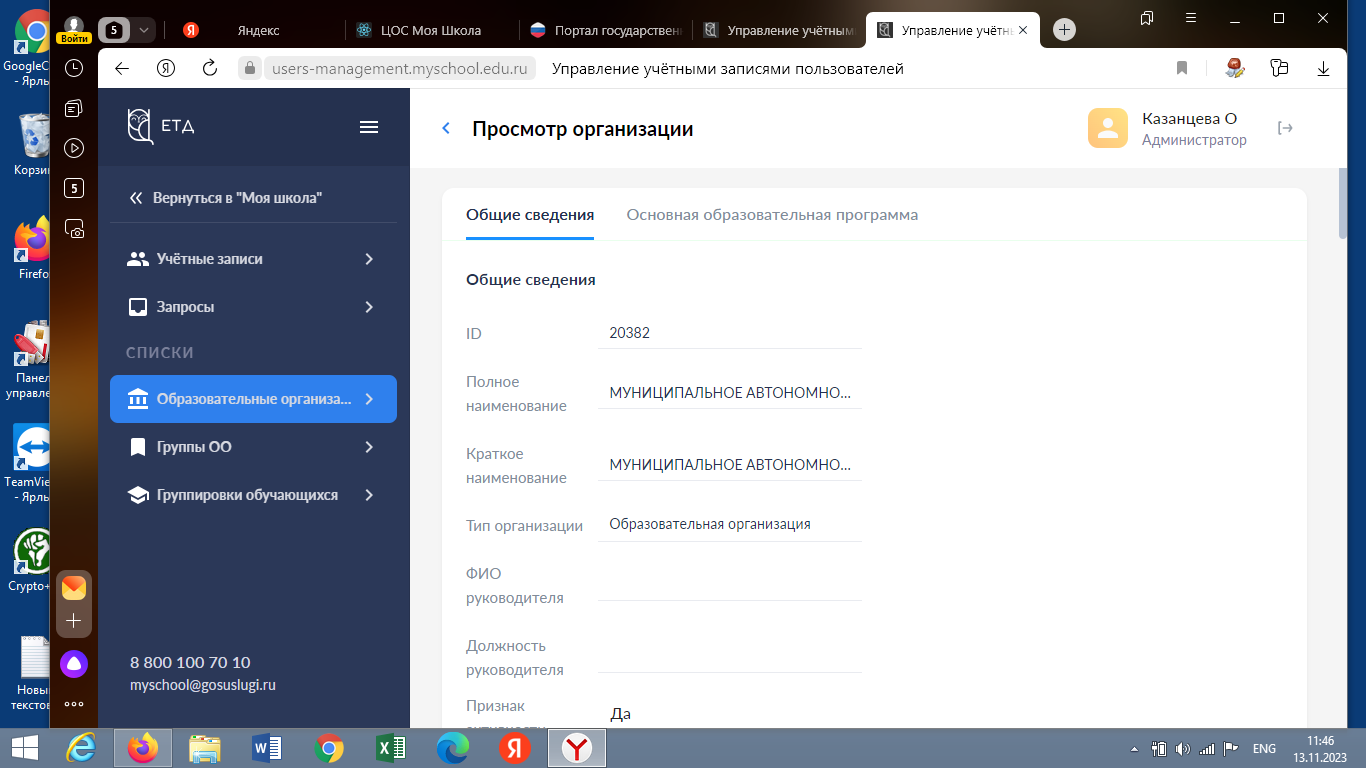 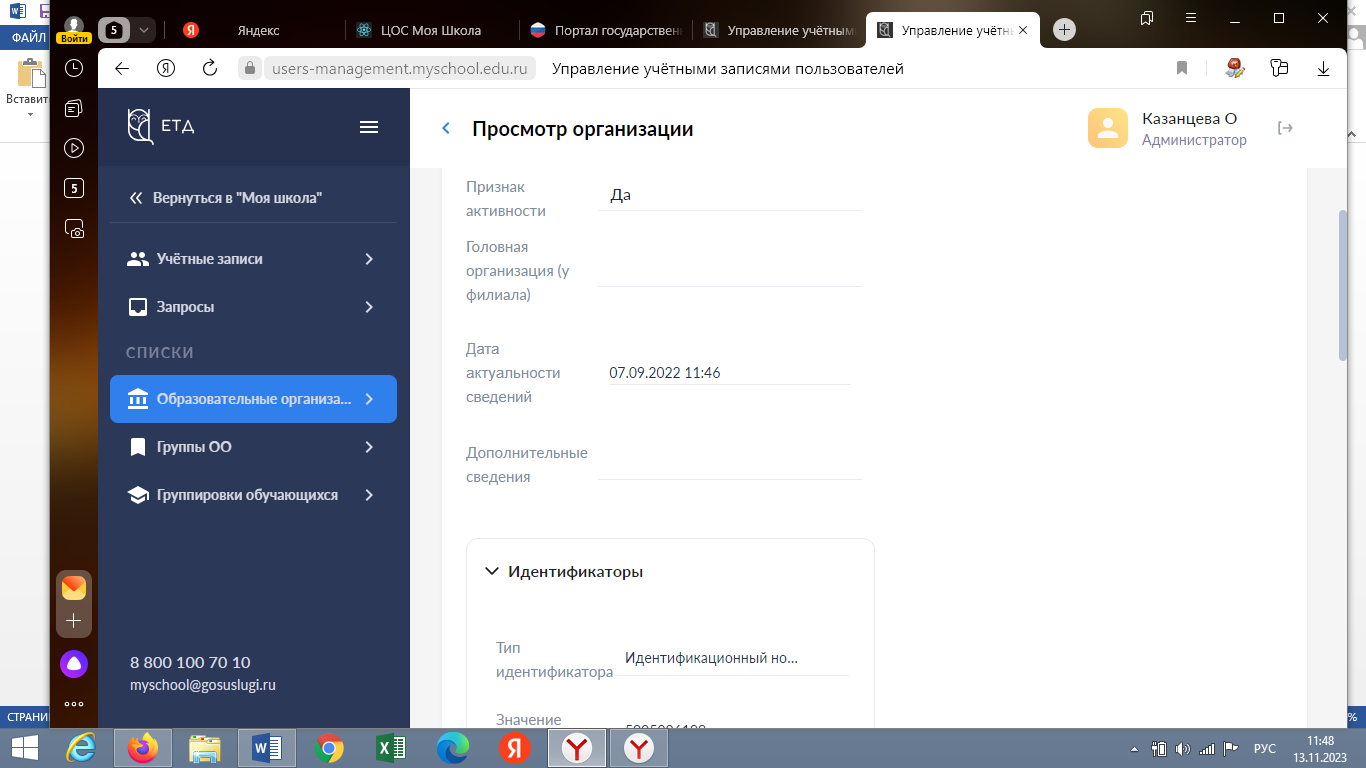 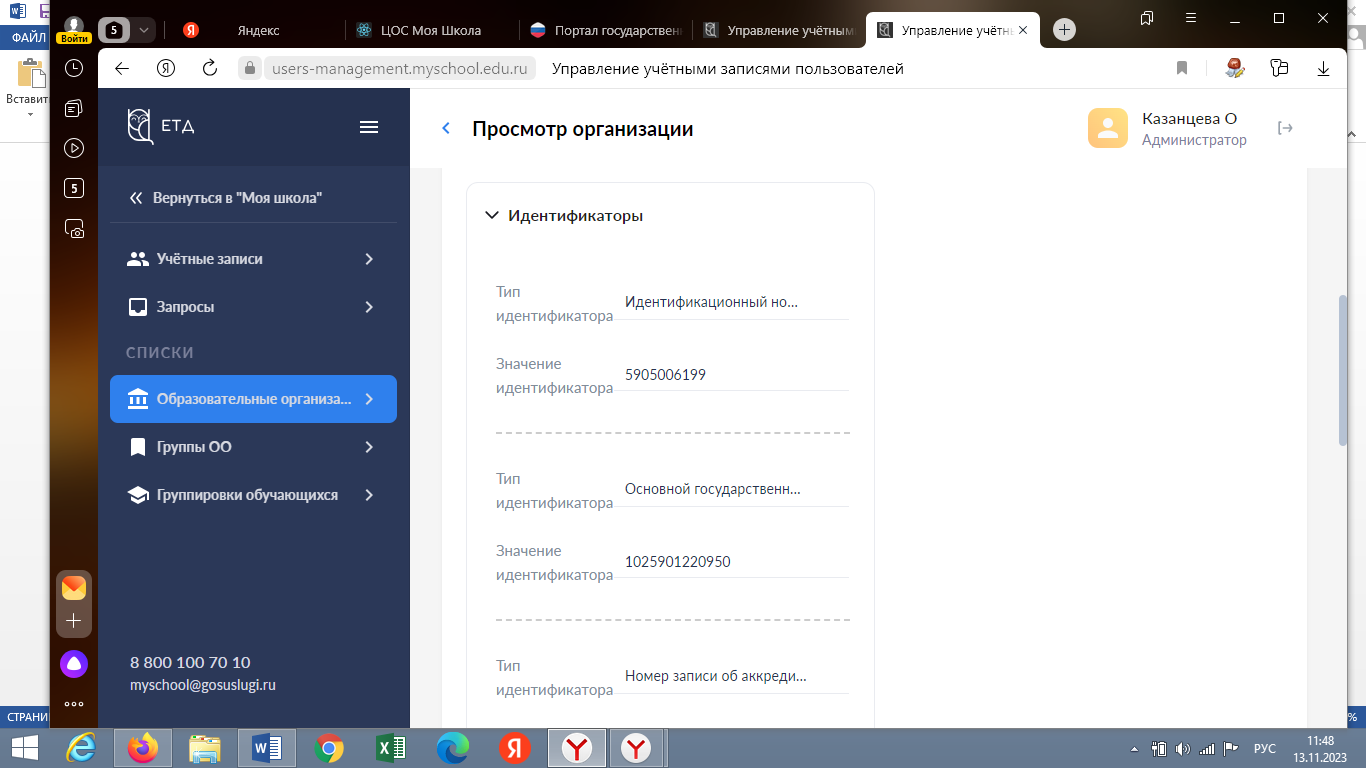 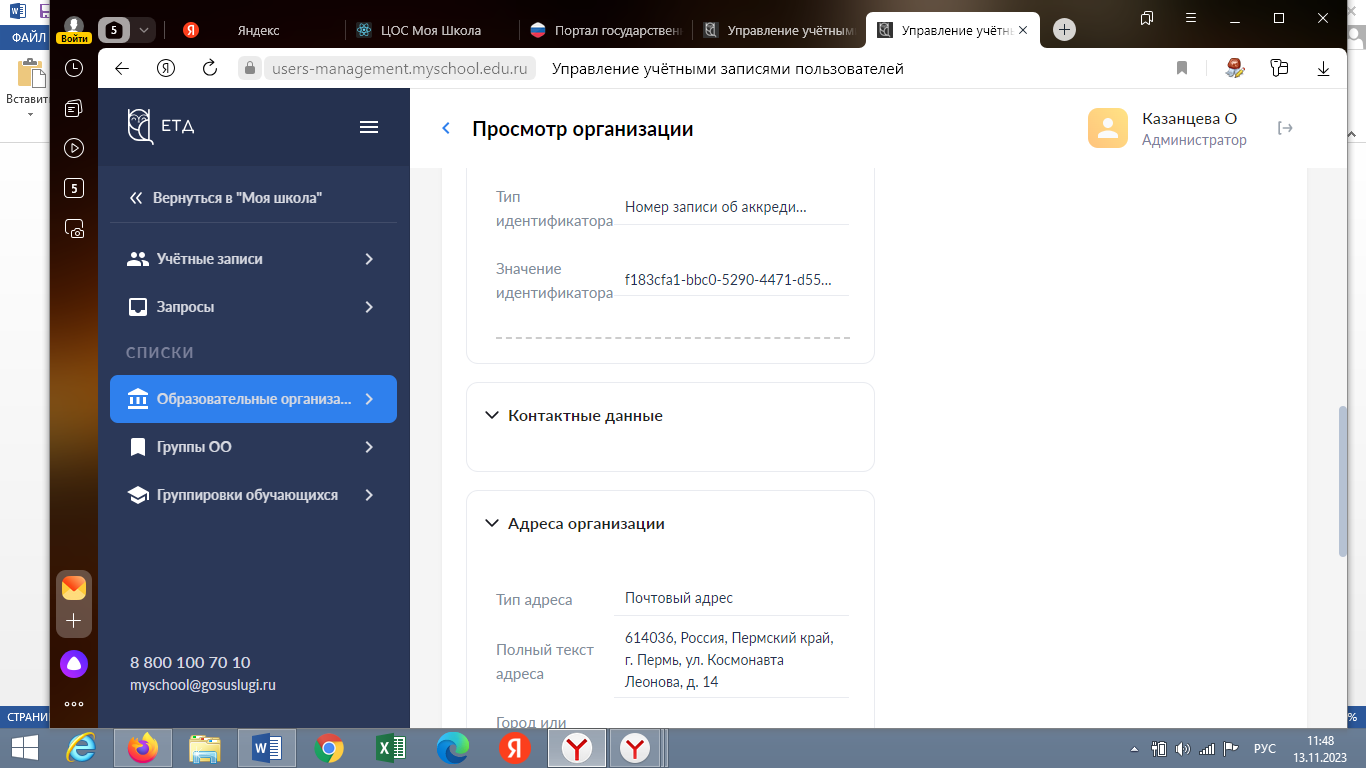 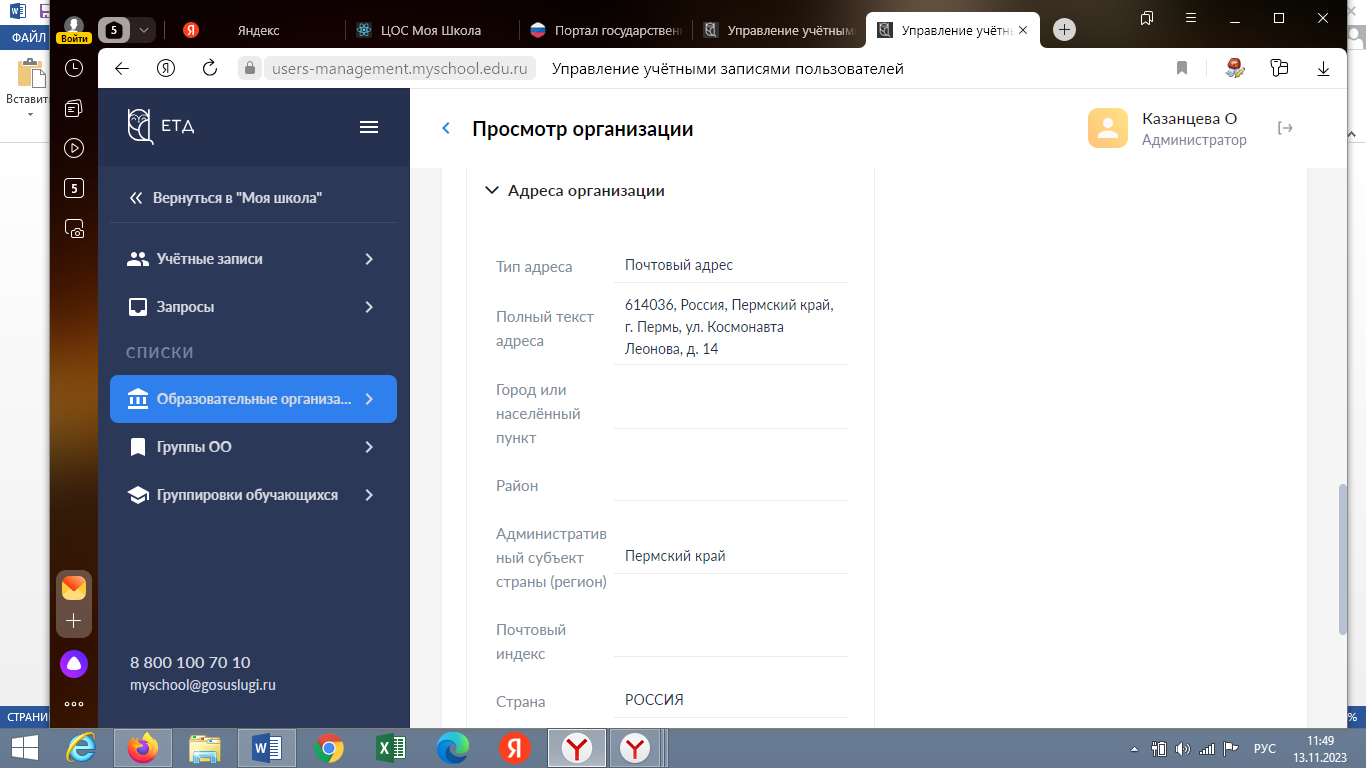 https://users-management.myschool.edu.ru/#/eduOrganizations/view/20382